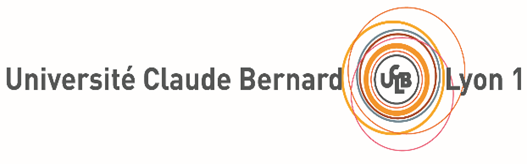 Formulaire de demande de reconnaissance de mobilité internationale durant la thèse(SUPPLEMENT AU DIPLOME DE DOCTORAT DE L’UNIVERSITE DE LYON 1)Le supplément au diplôme pour la reconnaissance de la mobilité internationale durant la thèse permet de valoriser un séjour de recherche dans un établissement d’enseignement supérieur et/ou de recherche à l’étranger. La cotutelle étant reconnue par la double diplomation ne peut faire l’objet de cette reconnaissance.Cette demande doit être effectuée auprès de l’établissement d’inscription au moment du dépôt de dossier de soutenance de thèse (proposition de rapporteurs et membres du jury).Présenté par (Nom, Prénom) :Nom et prénom du directeur de thèse :Ecole doctorale : Soutenance prévue le :Conditions d’obtention du supplément au diplôme1) justifier d’une période d’au moins un trimestre passé dans un pays hors France. Les séjours fractionnés peuvent être comptabilisés si plusieurs séjours d’au moins 30 jours consécutifs ont été effectués dans le/les pays.Joindre au formulaire une attestation de séjour dans l’établissement d’accueil.2) La langue de rédaction du manuscrit de thèse doit respecter les règles fixées par l’Université Lyon 1. En cas de rédaction dans une langue étrangère, le manuscrit doit contenir un résumé substantiel en langue française. 3) Un membre au moins du jury appartient à un établissement d’enseignement supérieur d’un pays hors France.4) Au moins deux rapporteurs chercheurs ou enseignants chercheurs ayant un niveau scientifique équivalent à celui que sanctionne l’H.D.R rattachés à des établissements d’enseignement supérieur de deux états distincts hors France.5/ Effectuer une partie de la soutenance dans une langue autre que le français :Langue n° 1 : Français 	Langue n° 2 (à compléter) : Date et signature du Directeur de thèse :□ avis favorable 	□ défavorable Date et signature de la DRED – Pôle Doctorat & HDRDate et signature du Directeur de l’école doctorale :□ avis favorable 	□ défavorableL’attribution du supplément au diplôme de doctorat se concrétise par la délivrance d’une attestation fournie pour l’Université Claude Bernard Lyon 1.Conformément à l’article 21 de l'arrêté du 26 août 2022 modifiant l’arrêté du 25 mai 2016 fixant le cadre national de la formation et les modalités conduisant à la délivrance du diplôme national de doctorat.PériodeEtablissement d’accueil Ville et PaysNom et prénomGradeEtablissementVille et PaysNom et prénomGradeEtablissementVille et Pays